 Перечень мероприятий по строительству,  реконструкции, техническому перевооружению и (или) модернизации  источников тепловой энергииРеестр проектов нового строительства, реконструкции и технического перевооружения источников тепловой энергии (мощности), включенных в Схему теплоснабжения в ценах на год реализации, без НДС, представлен в таблице 1.Данные предложения систематизированы в девять групп по виду предлагаемых работ. Все проекты имеют индекс вида: ЭИ-1x.yу, где:1х – номер группы проекта: 1) 	Группа проектов 11. «Новое строительство источников тепловой энергии с комбинированной выработкой тепловой и электрической энергии для обеспечения перспективных приростов тепловых нагрузок»;2)	 Группа проектов 12. «Реконструкция действующих источников тепловой энергии с комбинированной выработкой тепловой и электрической энергии для обеспечения перспективных приростов тепловых нагрузок»;3) 	Группа проектов 13. Реконструкция действующих источников тепловой энергии с комбинированной выработкой тепловой и электрической энергии для повышения эффективности работы»;4)	 Группа проектов 14. «Реконструкция действующих источников тепловой энергии с комбинированной выработкой тепловой и электрической энергии в связи с физическим износом оборудования»;5)	 Группа проектов 15 – строительство новых и реконструкция действующих котельных для обеспечения перспективных приростов тепловых нагрузок;6)	 Группа проектов 16. «Реконструкция действующих котельных для повышения эффективности работы»;7) 	Группа проектов 17. «Реконструкция действующих котельных в связи с физическим износом оборудования»;8)	 Группа проектов 18. «Новое строительство для обеспечения существующих потребителей»;9) 	Группа проектов 19. «Реконструкция котельных для выработки тепловой и электрической энергии в комбинированном цикле».yy  –  номер зоны деятельности ЕТО, к которой относится реализуемый проект. Номер зоны деятельности ЕТО определяется на основе Главы 15 «Реестр единых теплоснабжающих организаций».Мероприятие по развитию системы теплоснабжения Локомотивного городского округа при-нят по оптимальному варианту предложенному в Главе 5 Обосновывающих материалов схемы теплоснабжения Локомотивного городского округа.                     Таблица 1. 	Реестр проектов нового строительства, реконструкции и технического перевооружения источников тепловой энергии (мощности), в ценах на год реализации, без учета НДС Перечень мероприятий по строительству,  реконструкции, техническому перево-оружению и (или) модернизации  тепловых сетей и сооружений на нихРеестр проектов нового строительства и реконструкции тепловых сетей и сооружений на них, включенных в Схему теплоснабжения в ценах на год реализации, без НДС, представлен в таблице 2.Данные предложения систематизированы в восемь групп по виду предлагаемых работ. Все проекты имеют индекс вида: ТС-0x.yyy, где:0х – номер группы проекта: 1) 	Группа проектов 01. «Реконструкция и строительство тепловых сетей, обеспечивающих перераспределение тепловой нагрузки из зон с дефицитом тепловой мощности в зоны с избытком тепловой мощности (использование существующих резервов)»;2) 	Группа проектов 02. «Строительство тепловых сетей для обеспечения перспективных приростов тепловой нагрузки под жилищную, комплексную или производственную застройку во вновь осваиваемых районах поселения»;3) 	Группа проектов 03. «Реконструкция тепловых сетей с увеличением диаметра трубопроводов для обеспечения перспективных приростов тепловой нагрузки»;4) 	Группа проектов 04. «Строительство тепловых сетей, обеспечивающих условия, при наличии которых существует возможность поставок тепловой энергии потребителям от различных источников тепловой энергии при сохранении надёжности теплоснабжения»;5) 	Группа проектов 05. « Строительство или реконструкция тепловых сетей для повышения эффективности функционирования системы теплоснабжения, в том числе за счёт перевода котельных в пиковый режим работы или ликвидации котельных»;6) 	Группа проектов 06. «Реконструкция тепловых сетей, подлежащих замене в связи с исчерпанием эксплуатационного ресурса»;7) 	Группа проектов 07. «Строительство или реконструкция насосных станций»;8) 	Группа проектов 08. «Строительство и реконструкция тепловых сетей для обеспечения нормативной надежности».yy  –  номер зоны деятельности ЕТО, к которой относится реализуемый проект. Номер зоны деятельности ЕТО определяется на основе Главы 15 «Реестр единых теплоснабжающих организаций».Мероприятия по развитию системы теплоснабжения Локомотивного городского округа приняты по оптимальному варианту, которые прописаны в Главе 5 Обосновывающих материалов схемы теплоснабжения Локомотивного городского округа.             Таблица 2.  	Реестр проектов нового строительства и реконструкции тепловых сетей и сооружений на них, в ценах на дату реализации, без учета НДС Перечень мероприятий, обеспечивающих переход от открытых систем теплоснабжения (ГВС) на закрытые системы ГВС.	  Открытая система теплоснабжения, на территории Локомотивного городского округа, не применяется, соответственно перевод с открытой системы теплоснабжения ГВС в закрытую систему ГВС и строительство ИТП и ЦТП не планируется на период до 2027 года.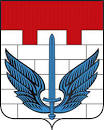 Схема теплоснабжения локомотивный ГОРОДСКОй округ челябинской областина период  ДО 2027 ГОДАОбосновывающие материалыГлава 16Реестр мероприятий схемы теплоснабженияШифр проектаСостав проектаСостав проектаИсточник инвестицийИсточник инвестицийНачалоЗавершениеОбъем финансирования (без НДС), тыс. руб.Объем финансирования (без НДС), тыс. руб.Объем финансирования (без НДС), тыс. руб.Объем финансирования (без НДС), тыс. руб.Объем финансирования (без НДС), тыс. руб.Объем финансирования (без НДС), тыс. руб.Объем финансирования (без НДС), тыс. руб.Шифр проектаСостав проектаСостав проектаИсточник инвестицийИсточник инвестицийНачалоЗавершение202220232024  202520262027ВСЕГОГруппа №11 "Новое строительство источников тепловой энергии с комбинированной выработкой тепловой и электрической энергии для обеспечения перспективных приростов тепловых нагрузок"Группа №11 "Новое строительство источников тепловой энергии с комбинированной выработкой тепловой и электрической энергии для обеспечения перспективных приростов тепловых нагрузок"Группа №11 "Новое строительство источников тепловой энергии с комбинированной выработкой тепловой и электрической энергии для обеспечения перспективных приростов тепловых нагрузок"Группа №11 "Новое строительство источников тепловой энергии с комбинированной выработкой тепловой и электрической энергии для обеспечения перспективных приростов тепловых нагрузок"Группа №11 "Новое строительство источников тепловой энергии с комбинированной выработкой тепловой и электрической энергии для обеспечения перспективных приростов тепловых нагрузок"Группа №11 "Новое строительство источников тепловой энергии с комбинированной выработкой тепловой и электрической энергии для обеспечения перспективных приростов тепловых нагрузок"Группа №11 "Новое строительство источников тепловой энергии с комбинированной выработкой тепловой и электрической энергии для обеспечения перспективных приростов тепловых нагрузок"Группа №11 "Новое строительство источников тепловой энергии с комбинированной выработкой тепловой и электрической энергии для обеспечения перспективных приростов тепловых нагрузок"Группа №11 "Новое строительство источников тепловой энергии с комбинированной выработкой тепловой и электрической энергии для обеспечения перспективных приростов тепловых нагрузок"Группа №11 "Новое строительство источников тепловой энергии с комбинированной выработкой тепловой и электрической энергии для обеспечения перспективных приростов тепловых нагрузок"Группа №11 "Новое строительство источников тепловой энергии с комбинированной выработкой тепловой и электрической энергии для обеспечения перспективных приростов тепловых нагрузок"Группа №11 "Новое строительство источников тепловой энергии с комбинированной выработкой тепловой и электрической энергии для обеспечения перспективных приростов тепловых нагрузок"Группа №11 "Новое строительство источников тепловой энергии с комбинированной выработкой тепловой и электрической энергии для обеспечения перспективных приростов тепловых нагрузок"Группа №11 "Новое строительство источников тепловой энергии с комбинированной выработкой тепловой и электрической энергии для обеспечения перспективных приростов тепловых нагрузок"Проекты данной группы не предусмотреныПроекты данной группы не предусмотреныПроекты данной группы не предусмотреныПроекты данной группы не предусмотреныПроекты данной группы не предусмотреныПроекты данной группы не предусмотреныПроекты данной группы не предусмотреныПроекты данной группы не предусмотреныПроекты данной группы не предусмотреныПроекты данной группы не предусмотреныПроекты данной группы не предусмотреныПроекты данной группы не предусмотреныПроекты данной группы не предусмотреныПроекты данной группы не предусмотреныГруппа №12 "Реконструкция действующих источников тепловой энергии с комбинированной выработкой тепловой и электрической энергии для обеспечения перспективных приростов тепловых нагрузок"Группа №12 "Реконструкция действующих источников тепловой энергии с комбинированной выработкой тепловой и электрической энергии для обеспечения перспективных приростов тепловых нагрузок"Группа №12 "Реконструкция действующих источников тепловой энергии с комбинированной выработкой тепловой и электрической энергии для обеспечения перспективных приростов тепловых нагрузок"Группа №12 "Реконструкция действующих источников тепловой энергии с комбинированной выработкой тепловой и электрической энергии для обеспечения перспективных приростов тепловых нагрузок"Группа №12 "Реконструкция действующих источников тепловой энергии с комбинированной выработкой тепловой и электрической энергии для обеспечения перспективных приростов тепловых нагрузок"Группа №12 "Реконструкция действующих источников тепловой энергии с комбинированной выработкой тепловой и электрической энергии для обеспечения перспективных приростов тепловых нагрузок"Группа №12 "Реконструкция действующих источников тепловой энергии с комбинированной выработкой тепловой и электрической энергии для обеспечения перспективных приростов тепловых нагрузок"Группа №12 "Реконструкция действующих источников тепловой энергии с комбинированной выработкой тепловой и электрической энергии для обеспечения перспективных приростов тепловых нагрузок"Группа №12 "Реконструкция действующих источников тепловой энергии с комбинированной выработкой тепловой и электрической энергии для обеспечения перспективных приростов тепловых нагрузок"Группа №12 "Реконструкция действующих источников тепловой энергии с комбинированной выработкой тепловой и электрической энергии для обеспечения перспективных приростов тепловых нагрузок"Группа №12 "Реконструкция действующих источников тепловой энергии с комбинированной выработкой тепловой и электрической энергии для обеспечения перспективных приростов тепловых нагрузок"Группа №12 "Реконструкция действующих источников тепловой энергии с комбинированной выработкой тепловой и электрической энергии для обеспечения перспективных приростов тепловых нагрузок"Группа №12 "Реконструкция действующих источников тепловой энергии с комбинированной выработкой тепловой и электрической энергии для обеспечения перспективных приростов тепловых нагрузок"Группа №12 "Реконструкция действующих источников тепловой энергии с комбинированной выработкой тепловой и электрической энергии для обеспечения перспективных приростов тепловых нагрузок"Проекты данной группы не предусмотреныПроекты данной группы не предусмотреныПроекты данной группы не предусмотреныПроекты данной группы не предусмотреныПроекты данной группы не предусмотреныПроекты данной группы не предусмотреныПроекты данной группы не предусмотреныПроекты данной группы не предусмотреныПроекты данной группы не предусмотреныПроекты данной группы не предусмотреныПроекты данной группы не предусмотреныПроекты данной группы не предусмотреныПроекты данной группы не предусмотреныПроекты данной группы не предусмотреныГруппа №13 "Реконструкция действующих источников тепловой энергии с комбинированной выработкой тепловой и электрической энергии для повышения эффективности работы"Группа №13 "Реконструкция действующих источников тепловой энергии с комбинированной выработкой тепловой и электрической энергии для повышения эффективности работы"Группа №13 "Реконструкция действующих источников тепловой энергии с комбинированной выработкой тепловой и электрической энергии для повышения эффективности работы"Группа №13 "Реконструкция действующих источников тепловой энергии с комбинированной выработкой тепловой и электрической энергии для повышения эффективности работы"Группа №13 "Реконструкция действующих источников тепловой энергии с комбинированной выработкой тепловой и электрической энергии для повышения эффективности работы"Группа №13 "Реконструкция действующих источников тепловой энергии с комбинированной выработкой тепловой и электрической энергии для повышения эффективности работы"Группа №13 "Реконструкция действующих источников тепловой энергии с комбинированной выработкой тепловой и электрической энергии для повышения эффективности работы"Группа №13 "Реконструкция действующих источников тепловой энергии с комбинированной выработкой тепловой и электрической энергии для повышения эффективности работы"Группа №13 "Реконструкция действующих источников тепловой энергии с комбинированной выработкой тепловой и электрической энергии для повышения эффективности работы"Группа №13 "Реконструкция действующих источников тепловой энергии с комбинированной выработкой тепловой и электрической энергии для повышения эффективности работы"Группа №13 "Реконструкция действующих источников тепловой энергии с комбинированной выработкой тепловой и электрической энергии для повышения эффективности работы"Группа №13 "Реконструкция действующих источников тепловой энергии с комбинированной выработкой тепловой и электрической энергии для повышения эффективности работы"Группа №13 "Реконструкция действующих источников тепловой энергии с комбинированной выработкой тепловой и электрической энергии для повышения эффективности работы"Группа №13 "Реконструкция действующих источников тепловой энергии с комбинированной выработкой тепловой и электрической энергии для повышения эффективности работы"Проекты данной группы не предусмотреныПроекты данной группы не предусмотреныПроекты данной группы не предусмотреныПроекты данной группы не предусмотреныПроекты данной группы не предусмотреныПроекты данной группы не предусмотреныПроекты данной группы не предусмотреныПроекты данной группы не предусмотреныПроекты данной группы не предусмотреныПроекты данной группы не предусмотреныПроекты данной группы не предусмотреныПроекты данной группы не предусмотреныПроекты данной группы не предусмотреныПроекты данной группы не предусмотреныГруппа №14 "Реконструкция действующих источников тепловой энергии с комбинированной выработкой тепловой и электрической энергии в связи с физическим износом оборудования"Группа №14 "Реконструкция действующих источников тепловой энергии с комбинированной выработкой тепловой и электрической энергии в связи с физическим износом оборудования"Группа №14 "Реконструкция действующих источников тепловой энергии с комбинированной выработкой тепловой и электрической энергии в связи с физическим износом оборудования"Группа №14 "Реконструкция действующих источников тепловой энергии с комбинированной выработкой тепловой и электрической энергии в связи с физическим износом оборудования"Группа №14 "Реконструкция действующих источников тепловой энергии с комбинированной выработкой тепловой и электрической энергии в связи с физическим износом оборудования"Группа №14 "Реконструкция действующих источников тепловой энергии с комбинированной выработкой тепловой и электрической энергии в связи с физическим износом оборудования"Группа №14 "Реконструкция действующих источников тепловой энергии с комбинированной выработкой тепловой и электрической энергии в связи с физическим износом оборудования"Группа №14 "Реконструкция действующих источников тепловой энергии с комбинированной выработкой тепловой и электрической энергии в связи с физическим износом оборудования"Группа №14 "Реконструкция действующих источников тепловой энергии с комбинированной выработкой тепловой и электрической энергии в связи с физическим износом оборудования"Группа №14 "Реконструкция действующих источников тепловой энергии с комбинированной выработкой тепловой и электрической энергии в связи с физическим износом оборудования"Группа №14 "Реконструкция действующих источников тепловой энергии с комбинированной выработкой тепловой и электрической энергии в связи с физическим износом оборудования"Группа №14 "Реконструкция действующих источников тепловой энергии с комбинированной выработкой тепловой и электрической энергии в связи с физическим износом оборудования"Группа №14 "Реконструкция действующих источников тепловой энергии с комбинированной выработкой тепловой и электрической энергии в связи с физическим износом оборудования"Группа №14 "Реконструкция действующих источников тепловой энергии с комбинированной выработкой тепловой и электрической энергии в связи с физическим износом оборудования"Проекты данной группы не предусмотреныПроекты данной группы не предусмотреныПроекты данной группы не предусмотреныПроекты данной группы не предусмотреныПроекты данной группы не предусмотреныПроекты данной группы не предусмотреныПроекты данной группы не предусмотреныПроекты данной группы не предусмотреныПроекты данной группы не предусмотреныПроекты данной группы не предусмотреныПроекты данной группы не предусмотреныПроекты данной группы не предусмотреныПроекты данной группы не предусмотреныПроекты данной группы не предусмотреныГруппа №15 "Строительство новых и реконструкция действующих котельных для обеспечения перспективных приростов тепловых нагрузок"Группа №15 "Строительство новых и реконструкция действующих котельных для обеспечения перспективных приростов тепловых нагрузок"Группа №15 "Строительство новых и реконструкция действующих котельных для обеспечения перспективных приростов тепловых нагрузок"Группа №15 "Строительство новых и реконструкция действующих котельных для обеспечения перспективных приростов тепловых нагрузок"Группа №15 "Строительство новых и реконструкция действующих котельных для обеспечения перспективных приростов тепловых нагрузок"Группа №15 "Строительство новых и реконструкция действующих котельных для обеспечения перспективных приростов тепловых нагрузок"Группа №15 "Строительство новых и реконструкция действующих котельных для обеспечения перспективных приростов тепловых нагрузок"Группа №15 "Строительство новых и реконструкция действующих котельных для обеспечения перспективных приростов тепловых нагрузок"Группа №15 "Строительство новых и реконструкция действующих котельных для обеспечения перспективных приростов тепловых нагрузок"Группа №15 "Строительство новых и реконструкция действующих котельных для обеспечения перспективных приростов тепловых нагрузок"Группа №15 "Строительство новых и реконструкция действующих котельных для обеспечения перспективных приростов тепловых нагрузок"Группа №15 "Строительство новых и реконструкция действующих котельных для обеспечения перспективных приростов тепловых нагрузок"Группа №15 "Строительство новых и реконструкция действующих котельных для обеспечения перспективных приростов тепловых нагрузок"Группа №15 "Строительство новых и реконструкция действующих котельных для обеспечения перспективных приростов тепловых нагрузок"Проекты данной группы не предусмотреныПроекты данной группы не предусмотреныПроекты данной группы не предусмотреныПроекты данной группы не предусмотреныПроекты данной группы не предусмотреныПроекты данной группы не предусмотреныПроекты данной группы не предусмотреныПроекты данной группы не предусмотреныПроекты данной группы не предусмотреныПроекты данной группы не предусмотреныПроекты данной группы не предусмотреныПроекты данной группы не предусмотреныПроекты данной группы не предусмотреныПроекты данной группы не предусмотреныГруппа №16 "Реконструкция действующих котельных для повышения эффективности работы"Группа №16 "Реконструкция действующих котельных для повышения эффективности работы"Группа №16 "Реконструкция действующих котельных для повышения эффективности работы"Группа №16 "Реконструкция действующих котельных для повышения эффективности работы"Группа №16 "Реконструкция действующих котельных для повышения эффективности работы"Группа №16 "Реконструкция действующих котельных для повышения эффективности работы"Группа №16 "Реконструкция действующих котельных для повышения эффективности работы"Группа №16 "Реконструкция действующих котельных для повышения эффективности работы"Группа №16 "Реконструкция действующих котельных для повышения эффективности работы"Группа №16 "Реконструкция действующих котельных для повышения эффективности работы"Группа №16 "Реконструкция действующих котельных для повышения эффективности работы"Группа №16 "Реконструкция действующих котельных для повышения эффективности работы"Группа №16 "Реконструкция действующих котельных для повышения эффективности работы"Группа №16 "Реконструкция действующих котельных для повышения эффективности работы"Проекты данной группы не предусмотреныПроекты данной группы не предусмотреныПроекты данной группы не предусмотреныПроекты данной группы не предусмотреныПроекты данной группы не предусмотреныПроекты данной группы не предусмотреныПроекты данной группы не предусмотреныПроекты данной группы не предусмотреныПроекты данной группы не предусмотреныПроекты данной группы не предусмотреныПроекты данной группы не предусмотреныПроекты данной группы не предусмотреныПроекты данной группы не предусмотреныПроекты данной группы не предусмотреныГруппа №17 "Реконструкция действующих котельных в связи с физическим износом оборудования"Группа №17 "Реконструкция действующих котельных в связи с физическим износом оборудования"Группа №17 "Реконструкция действующих котельных в связи с физическим износом оборудования"Группа №17 "Реконструкция действующих котельных в связи с физическим износом оборудования"Группа №17 "Реконструкция действующих котельных в связи с физическим износом оборудования"Группа №17 "Реконструкция действующих котельных в связи с физическим износом оборудования"Группа №17 "Реконструкция действующих котельных в связи с физическим износом оборудования"Группа №17 "Реконструкция действующих котельных в связи с физическим износом оборудования"Группа №17 "Реконструкция действующих котельных в связи с физическим износом оборудования"Группа №17 "Реконструкция действующих котельных в связи с физическим износом оборудования"Группа №17 "Реконструкция действующих котельных в связи с физическим износом оборудования"Группа №17 "Реконструкция действующих котельных в связи с физическим износом оборудования"Группа №17 "Реконструкция действующих котельных в связи с физическим износом оборудования"Группа №17 "Реконструкция действующих котельных в связи с физическим износом оборудования"ЭИ - 17.01ЭИ - 17.01Техническое перевооружение котельной пгт. Локомотивный, с заменой водогрейного котла мощностью 6 МВтТехническое перевооружение котельной пгт. Локомотивный, с заменой водогрейного котла мощностью 6 МВтАмортизационные отчисления / Кредитные средства20272027000005 6645 664ИТОГО по группе проекта №17ИТОГО по группе проекта №17ИТОГО по группе проекта №17ИТОГО по группе проекта №17ИТОГО по группе проекта №17000005 6645 6645 0005 000Группа №18 "Новое строительство для обеспечения существующих потребителей" Группа №18 "Новое строительство для обеспечения существующих потребителей" Группа №18 "Новое строительство для обеспечения существующих потребителей" Группа №18 "Новое строительство для обеспечения существующих потребителей" Группа №18 "Новое строительство для обеспечения существующих потребителей" Группа №18 "Новое строительство для обеспечения существующих потребителей" Группа №18 "Новое строительство для обеспечения существующих потребителей" Группа №18 "Новое строительство для обеспечения существующих потребителей" Группа №18 "Новое строительство для обеспечения существующих потребителей" Группа №18 "Новое строительство для обеспечения существующих потребителей" Группа №18 "Новое строительство для обеспечения существующих потребителей" Группа №18 "Новое строительство для обеспечения существующих потребителей" Группа №18 "Новое строительство для обеспечения существующих потребителей" Группа №18 "Новое строительство для обеспечения существующих потребителей" Проекты данной группы не предусмотреныПроекты данной группы не предусмотреныПроекты данной группы не предусмотреныПроекты данной группы не предусмотреныПроекты данной группы не предусмотреныПроекты данной группы не предусмотреныПроекты данной группы не предусмотреныПроекты данной группы не предусмотреныПроекты данной группы не предусмотреныПроекты данной группы не предусмотреныПроекты данной группы не предусмотреныПроекты данной группы не предусмотреныПроекты данной группы не предусмотреныПроекты данной группы не предусмотреныГруппа №19 "Реконструкция котельных для выработки тепловой и электрической энергии в комбинированном цикле"Группа №19 "Реконструкция котельных для выработки тепловой и электрической энергии в комбинированном цикле"Группа №19 "Реконструкция котельных для выработки тепловой и электрической энергии в комбинированном цикле"Группа №19 "Реконструкция котельных для выработки тепловой и электрической энергии в комбинированном цикле"Группа №19 "Реконструкция котельных для выработки тепловой и электрической энергии в комбинированном цикле"Группа №19 "Реконструкция котельных для выработки тепловой и электрической энергии в комбинированном цикле"Группа №19 "Реконструкция котельных для выработки тепловой и электрической энергии в комбинированном цикле"Группа №19 "Реконструкция котельных для выработки тепловой и электрической энергии в комбинированном цикле"Группа №19 "Реконструкция котельных для выработки тепловой и электрической энергии в комбинированном цикле"Группа №19 "Реконструкция котельных для выработки тепловой и электрической энергии в комбинированном цикле"Группа №19 "Реконструкция котельных для выработки тепловой и электрической энергии в комбинированном цикле"Группа №19 "Реконструкция котельных для выработки тепловой и электрической энергии в комбинированном цикле"Группа №19 "Реконструкция котельных для выработки тепловой и электрической энергии в комбинированном цикле"Группа №19 "Реконструкция котельных для выработки тепловой и электрической энергии в комбинированном цикле"00Проекты данной группы не предусмотреныПроекты данной группы не предусмотреныПроекты данной группы не предусмотреныПроекты данной группы не предусмотреныПроекты данной группы не предусмотреныПроекты данной группы не предусмотреныПроекты данной группы не предусмотреныПроекты данной группы не предусмотреныПроекты данной группы не предусмотреныПроекты данной группы не предусмотреныПроекты данной группы не предусмотреныПроекты данной группы не предусмотреныПроекты данной группы не предусмотреныПроекты данной группы не предусмотреныИТОГО по всем группам проектов ИТОГО по всем группам проектов ИТОГО по всем группам проектов ИТОГО по всем группам проектов ИТОГО по всем группам проектов ИТОГО по всем группам проектов ИТОГО по всем группам проектов 000005 6645 664Шифр проектаСостав проектаСостав проектаИсточник инвестицийНачалоЗавершениеОбъем финансирования (без НДС), тыс. руб.Объем финансирования (без НДС), тыс. руб.Объем финансирования (без НДС), тыс. руб.Объем финансирования (без НДС), тыс. руб.Объем финансирования (без НДС), тыс. руб.Объем финансирования (без НДС), тыс. руб.Объем финансирования (без НДС), тыс. руб.Шифр проектаСостав проектаСостав проектаИсточник инвестицийНачалоЗавершение202220232024  202520262027ВСЕГОГруппа №01 "Реконструкция и строительство тепловых сетей, обеспечивающих перераспределение тепловой нагрузки из зон с дефицитом тепловой мощности в зоны с избытком тепловой мощности (использование существующих резервов)"Группа №01 "Реконструкция и строительство тепловых сетей, обеспечивающих перераспределение тепловой нагрузки из зон с дефицитом тепловой мощности в зоны с избытком тепловой мощности (использование существующих резервов)"Группа №01 "Реконструкция и строительство тепловых сетей, обеспечивающих перераспределение тепловой нагрузки из зон с дефицитом тепловой мощности в зоны с избытком тепловой мощности (использование существующих резервов)"Группа №01 "Реконструкция и строительство тепловых сетей, обеспечивающих перераспределение тепловой нагрузки из зон с дефицитом тепловой мощности в зоны с избытком тепловой мощности (использование существующих резервов)"Группа №01 "Реконструкция и строительство тепловых сетей, обеспечивающих перераспределение тепловой нагрузки из зон с дефицитом тепловой мощности в зоны с избытком тепловой мощности (использование существующих резервов)"Группа №01 "Реконструкция и строительство тепловых сетей, обеспечивающих перераспределение тепловой нагрузки из зон с дефицитом тепловой мощности в зоны с избытком тепловой мощности (использование существующих резервов)"Группа №01 "Реконструкция и строительство тепловых сетей, обеспечивающих перераспределение тепловой нагрузки из зон с дефицитом тепловой мощности в зоны с избытком тепловой мощности (использование существующих резервов)"Группа №01 "Реконструкция и строительство тепловых сетей, обеспечивающих перераспределение тепловой нагрузки из зон с дефицитом тепловой мощности в зоны с избытком тепловой мощности (использование существующих резервов)"Группа №01 "Реконструкция и строительство тепловых сетей, обеспечивающих перераспределение тепловой нагрузки из зон с дефицитом тепловой мощности в зоны с избытком тепловой мощности (использование существующих резервов)"Группа №01 "Реконструкция и строительство тепловых сетей, обеспечивающих перераспределение тепловой нагрузки из зон с дефицитом тепловой мощности в зоны с избытком тепловой мощности (использование существующих резервов)"Группа №01 "Реконструкция и строительство тепловых сетей, обеспечивающих перераспределение тепловой нагрузки из зон с дефицитом тепловой мощности в зоны с избытком тепловой мощности (использование существующих резервов)"Группа №01 "Реконструкция и строительство тепловых сетей, обеспечивающих перераспределение тепловой нагрузки из зон с дефицитом тепловой мощности в зоны с избытком тепловой мощности (использование существующих резервов)"Группа №01 "Реконструкция и строительство тепловых сетей, обеспечивающих перераспределение тепловой нагрузки из зон с дефицитом тепловой мощности в зоны с избытком тепловой мощности (использование существующих резервов)"Проекты данной группы не предусмотреныПроекты данной группы не предусмотреныПроекты данной группы не предусмотреныПроекты данной группы не предусмотреныПроекты данной группы не предусмотреныПроекты данной группы не предусмотреныПроекты данной группы не предусмотреныПроекты данной группы не предусмотреныПроекты данной группы не предусмотреныПроекты данной группы не предусмотреныПроекты данной группы не предусмотреныПроекты данной группы не предусмотреныПроекты данной группы не предусмотреныГруппа №02 "Строительство тепловых сетей для обеспечения перспективных приростов тепловой нагрузки под жилищную, комплексную или производственную застройку во вновь осваиваемых районах поселения"Группа №02 "Строительство тепловых сетей для обеспечения перспективных приростов тепловой нагрузки под жилищную, комплексную или производственную застройку во вновь осваиваемых районах поселения"Группа №02 "Строительство тепловых сетей для обеспечения перспективных приростов тепловой нагрузки под жилищную, комплексную или производственную застройку во вновь осваиваемых районах поселения"Группа №02 "Строительство тепловых сетей для обеспечения перспективных приростов тепловой нагрузки под жилищную, комплексную или производственную застройку во вновь осваиваемых районах поселения"Группа №02 "Строительство тепловых сетей для обеспечения перспективных приростов тепловой нагрузки под жилищную, комплексную или производственную застройку во вновь осваиваемых районах поселения"Группа №02 "Строительство тепловых сетей для обеспечения перспективных приростов тепловой нагрузки под жилищную, комплексную или производственную застройку во вновь осваиваемых районах поселения"Группа №02 "Строительство тепловых сетей для обеспечения перспективных приростов тепловой нагрузки под жилищную, комплексную или производственную застройку во вновь осваиваемых районах поселения"Группа №02 "Строительство тепловых сетей для обеспечения перспективных приростов тепловой нагрузки под жилищную, комплексную или производственную застройку во вновь осваиваемых районах поселения"Группа №02 "Строительство тепловых сетей для обеспечения перспективных приростов тепловой нагрузки под жилищную, комплексную или производственную застройку во вновь осваиваемых районах поселения"Группа №02 "Строительство тепловых сетей для обеспечения перспективных приростов тепловой нагрузки под жилищную, комплексную или производственную застройку во вновь осваиваемых районах поселения"Группа №02 "Строительство тепловых сетей для обеспечения перспективных приростов тепловой нагрузки под жилищную, комплексную или производственную застройку во вновь осваиваемых районах поселения"Группа №02 "Строительство тепловых сетей для обеспечения перспективных приростов тепловой нагрузки под жилищную, комплексную или производственную застройку во вновь осваиваемых районах поселения"Группа №02 "Строительство тепловых сетей для обеспечения перспективных приростов тепловой нагрузки под жилищную, комплексную или производственную застройку во вновь осваиваемых районах поселения"Проекты данной группы не предусмотреныПроекты данной группы не предусмотреныПроекты данной группы не предусмотреныПроекты данной группы не предусмотреныПроекты данной группы не предусмотреныПроекты данной группы не предусмотреныПроекты данной группы не предусмотреныПроекты данной группы не предусмотреныПроекты данной группы не предусмотреныПроекты данной группы не предусмотреныПроекты данной группы не предусмотреныПроекты данной группы не предусмотреныПроекты данной группы не предусмотреныГруппа №03 "Реконструкция тепловых сетей с увеличением диаметра трубопроводов для обеспечения перспективных приростов тепловой нагрузки"Группа №03 "Реконструкция тепловых сетей с увеличением диаметра трубопроводов для обеспечения перспективных приростов тепловой нагрузки"Группа №03 "Реконструкция тепловых сетей с увеличением диаметра трубопроводов для обеспечения перспективных приростов тепловой нагрузки"Группа №03 "Реконструкция тепловых сетей с увеличением диаметра трубопроводов для обеспечения перспективных приростов тепловой нагрузки"Группа №03 "Реконструкция тепловых сетей с увеличением диаметра трубопроводов для обеспечения перспективных приростов тепловой нагрузки"Группа №03 "Реконструкция тепловых сетей с увеличением диаметра трубопроводов для обеспечения перспективных приростов тепловой нагрузки"Группа №03 "Реконструкция тепловых сетей с увеличением диаметра трубопроводов для обеспечения перспективных приростов тепловой нагрузки"Группа №03 "Реконструкция тепловых сетей с увеличением диаметра трубопроводов для обеспечения перспективных приростов тепловой нагрузки"Группа №03 "Реконструкция тепловых сетей с увеличением диаметра трубопроводов для обеспечения перспективных приростов тепловой нагрузки"Группа №03 "Реконструкция тепловых сетей с увеличением диаметра трубопроводов для обеспечения перспективных приростов тепловой нагрузки"Группа №03 "Реконструкция тепловых сетей с увеличением диаметра трубопроводов для обеспечения перспективных приростов тепловой нагрузки"Группа №03 "Реконструкция тепловых сетей с увеличением диаметра трубопроводов для обеспечения перспективных приростов тепловой нагрузки"Группа №03 "Реконструкция тепловых сетей с увеличением диаметра трубопроводов для обеспечения перспективных приростов тепловой нагрузки"Проекты данной группы не предусмотреныПроекты данной группы не предусмотреныПроекты данной группы не предусмотреныПроекты данной группы не предусмотреныПроекты данной группы не предусмотреныПроекты данной группы не предусмотреныПроекты данной группы не предусмотреныПроекты данной группы не предусмотреныПроекты данной группы не предусмотреныПроекты данной группы не предусмотреныПроекты данной группы не предусмотреныПроекты данной группы не предусмотреныПроекты данной группы не предусмотреныГруппа №04 "Строительство тепловых сетей, обеспечивающих условия, при наличии которых существует возможность поставок тепловой энергии потребителям от различных источников тепловой энергии при сохранении надёжности "Группа №04 "Строительство тепловых сетей, обеспечивающих условия, при наличии которых существует возможность поставок тепловой энергии потребителям от различных источников тепловой энергии при сохранении надёжности "Группа №04 "Строительство тепловых сетей, обеспечивающих условия, при наличии которых существует возможность поставок тепловой энергии потребителям от различных источников тепловой энергии при сохранении надёжности "Группа №04 "Строительство тепловых сетей, обеспечивающих условия, при наличии которых существует возможность поставок тепловой энергии потребителям от различных источников тепловой энергии при сохранении надёжности "Группа №04 "Строительство тепловых сетей, обеспечивающих условия, при наличии которых существует возможность поставок тепловой энергии потребителям от различных источников тепловой энергии при сохранении надёжности "Группа №04 "Строительство тепловых сетей, обеспечивающих условия, при наличии которых существует возможность поставок тепловой энергии потребителям от различных источников тепловой энергии при сохранении надёжности "Группа №04 "Строительство тепловых сетей, обеспечивающих условия, при наличии которых существует возможность поставок тепловой энергии потребителям от различных источников тепловой энергии при сохранении надёжности "Группа №04 "Строительство тепловых сетей, обеспечивающих условия, при наличии которых существует возможность поставок тепловой энергии потребителям от различных источников тепловой энергии при сохранении надёжности "Группа №04 "Строительство тепловых сетей, обеспечивающих условия, при наличии которых существует возможность поставок тепловой энергии потребителям от различных источников тепловой энергии при сохранении надёжности "Группа №04 "Строительство тепловых сетей, обеспечивающих условия, при наличии которых существует возможность поставок тепловой энергии потребителям от различных источников тепловой энергии при сохранении надёжности "Группа №04 "Строительство тепловых сетей, обеспечивающих условия, при наличии которых существует возможность поставок тепловой энергии потребителям от различных источников тепловой энергии при сохранении надёжности "Группа №04 "Строительство тепловых сетей, обеспечивающих условия, при наличии которых существует возможность поставок тепловой энергии потребителям от различных источников тепловой энергии при сохранении надёжности "Группа №04 "Строительство тепловых сетей, обеспечивающих условия, при наличии которых существует возможность поставок тепловой энергии потребителям от различных источников тепловой энергии при сохранении надёжности "Проекты данной группы не предусмотреныПроекты данной группы не предусмотреныПроекты данной группы не предусмотреныПроекты данной группы не предусмотреныПроекты данной группы не предусмотреныПроекты данной группы не предусмотреныПроекты данной группы не предусмотреныПроекты данной группы не предусмотреныПроекты данной группы не предусмотреныПроекты данной группы не предусмотреныПроекты данной группы не предусмотреныПроекты данной группы не предусмотреныПроекты данной группы не предусмотреныГруппа №05 "Строительство или реконструкция тепловых сетей для повышения эффективности функционирования системы теплоснабжения, в том числе за счёт перевода котельных в пиковый режим работы или ликвидации котельных"Группа №05 "Строительство или реконструкция тепловых сетей для повышения эффективности функционирования системы теплоснабжения, в том числе за счёт перевода котельных в пиковый режим работы или ликвидации котельных"Группа №05 "Строительство или реконструкция тепловых сетей для повышения эффективности функционирования системы теплоснабжения, в том числе за счёт перевода котельных в пиковый режим работы или ликвидации котельных"Группа №05 "Строительство или реконструкция тепловых сетей для повышения эффективности функционирования системы теплоснабжения, в том числе за счёт перевода котельных в пиковый режим работы или ликвидации котельных"Группа №05 "Строительство или реконструкция тепловых сетей для повышения эффективности функционирования системы теплоснабжения, в том числе за счёт перевода котельных в пиковый режим работы или ликвидации котельных"Группа №05 "Строительство или реконструкция тепловых сетей для повышения эффективности функционирования системы теплоснабжения, в том числе за счёт перевода котельных в пиковый режим работы или ликвидации котельных"Группа №05 "Строительство или реконструкция тепловых сетей для повышения эффективности функционирования системы теплоснабжения, в том числе за счёт перевода котельных в пиковый режим работы или ликвидации котельных"Группа №05 "Строительство или реконструкция тепловых сетей для повышения эффективности функционирования системы теплоснабжения, в том числе за счёт перевода котельных в пиковый режим работы или ликвидации котельных"Группа №05 "Строительство или реконструкция тепловых сетей для повышения эффективности функционирования системы теплоснабжения, в том числе за счёт перевода котельных в пиковый режим работы или ликвидации котельных"Группа №05 "Строительство или реконструкция тепловых сетей для повышения эффективности функционирования системы теплоснабжения, в том числе за счёт перевода котельных в пиковый режим работы или ликвидации котельных"Группа №05 "Строительство или реконструкция тепловых сетей для повышения эффективности функционирования системы теплоснабжения, в том числе за счёт перевода котельных в пиковый режим работы или ликвидации котельных"Группа №05 "Строительство или реконструкция тепловых сетей для повышения эффективности функционирования системы теплоснабжения, в том числе за счёт перевода котельных в пиковый режим работы или ликвидации котельных"Группа №05 "Строительство или реконструкция тепловых сетей для повышения эффективности функционирования системы теплоснабжения, в том числе за счёт перевода котельных в пиковый режим работы или ликвидации котельных"ТС - 17.01ТС - 17.01Реконструкция участка тепловой сети от УВ - 33 до УВ - 36Бюджетные средства20242024001 0190001 019ТС - 17.01ТС - 17.01Реконструкция участка тепловой сети от УВ - 36 до УВ - 40Бюджетные средства20242024003 9310003 931ТС - 17.01ТС - 17.01Реконструкция участка тепловой сети от УВ - 40 до ДК «Луч»Бюджетные средства2024202400236000236ИТОГО по группе проекта №17ИТОГО по группе проекта №17ИТОГО по группе проекта №17ИТОГО по группе проекта №17005 1860005 186Группа №06 "Реконструкция тепловых сетей, подлежащих замене в связи с исчерпанием эксплуатационного ресурса"Группа №06 "Реконструкция тепловых сетей, подлежащих замене в связи с исчерпанием эксплуатационного ресурса"Группа №06 "Реконструкция тепловых сетей, подлежащих замене в связи с исчерпанием эксплуатационного ресурса"Группа №06 "Реконструкция тепловых сетей, подлежащих замене в связи с исчерпанием эксплуатационного ресурса"Группа №06 "Реконструкция тепловых сетей, подлежащих замене в связи с исчерпанием эксплуатационного ресурса"Группа №06 "Реконструкция тепловых сетей, подлежащих замене в связи с исчерпанием эксплуатационного ресурса"Группа №06 "Реконструкция тепловых сетей, подлежащих замене в связи с исчерпанием эксплуатационного ресурса"Группа №06 "Реконструкция тепловых сетей, подлежащих замене в связи с исчерпанием эксплуатационного ресурса"Группа №06 "Реконструкция тепловых сетей, подлежащих замене в связи с исчерпанием эксплуатационного ресурса"Группа №06 "Реконструкция тепловых сетей, подлежащих замене в связи с исчерпанием эксплуатационного ресурса"Группа №06 "Реконструкция тепловых сетей, подлежащих замене в связи с исчерпанием эксплуатационного ресурса"Группа №06 "Реконструкция тепловых сетей, подлежащих замене в связи с исчерпанием эксплуатационного ресурса"Группа №06 "Реконструкция тепловых сетей, подлежащих замене в связи с исчерпанием эксплуатационного ресурса"Мероприятия не предусмотреныМероприятия не предусмотреныМероприятия не предусмотреныМероприятия не предусмотреныМероприятия не предусмотреныМероприятия не предусмотреныМероприятия не предусмотреныМероприятия не предусмотреныМероприятия не предусмотреныМероприятия не предусмотреныМероприятия не предусмотреныМероприятия не предусмотреныМероприятия не предусмотреныГруппа №07 "Строительство или реконструкция насосных станций и тепловых пунктов "Группа №07 "Строительство или реконструкция насосных станций и тепловых пунктов "Группа №07 "Строительство или реконструкция насосных станций и тепловых пунктов "Группа №07 "Строительство или реконструкция насосных станций и тепловых пунктов "Группа №07 "Строительство или реконструкция насосных станций и тепловых пунктов "Группа №07 "Строительство или реконструкция насосных станций и тепловых пунктов "Группа №07 "Строительство или реконструкция насосных станций и тепловых пунктов "Группа №07 "Строительство или реконструкция насосных станций и тепловых пунктов "Группа №07 "Строительство или реконструкция насосных станций и тепловых пунктов "Группа №07 "Строительство или реконструкция насосных станций и тепловых пунктов "Группа №07 "Строительство или реконструкция насосных станций и тепловых пунктов "Группа №07 "Строительство или реконструкция насосных станций и тепловых пунктов "Группа №07 "Строительство или реконструкция насосных станций и тепловых пунктов "Мероприятия не предусмотреныМероприятия не предусмотреныМероприятия не предусмотреныМероприятия не предусмотреныМероприятия не предусмотреныМероприятия не предусмотреныМероприятия не предусмотреныМероприятия не предусмотреныМероприятия не предусмотреныМероприятия не предусмотреныМероприятия не предусмотреныМероприятия не предусмотреныМероприятия не предусмотреныГруппа №08 "Строительство и реконструкция тепловых сетей для обеспечения нормативной надежности"Группа №08 "Строительство и реконструкция тепловых сетей для обеспечения нормативной надежности"Группа №08 "Строительство и реконструкция тепловых сетей для обеспечения нормативной надежности"Группа №08 "Строительство и реконструкция тепловых сетей для обеспечения нормативной надежности"Группа №08 "Строительство и реконструкция тепловых сетей для обеспечения нормативной надежности"Группа №08 "Строительство и реконструкция тепловых сетей для обеспечения нормативной надежности"Группа №08 "Строительство и реконструкция тепловых сетей для обеспечения нормативной надежности"Группа №08 "Строительство и реконструкция тепловых сетей для обеспечения нормативной надежности"Группа №08 "Строительство и реконструкция тепловых сетей для обеспечения нормативной надежности"Группа №08 "Строительство и реконструкция тепловых сетей для обеспечения нормативной надежности"Группа №08 "Строительство и реконструкция тепловых сетей для обеспечения нормативной надежности"Группа №08 "Строительство и реконструкция тепловых сетей для обеспечения нормативной надежности"Группа №08 "Строительство и реконструкция тепловых сетей для обеспечения нормативной надежности"Мероприятия не предусмотреныМероприятия не предусмотреныМероприятия не предусмотреныМероприятия не предусмотреныМероприятия не предусмотреныМероприятия не предусмотреныМероприятия не предусмотреныМероприятия не предусмотреныМероприятия не предусмотреныМероприятия не предусмотреныМероприятия не предусмотреныМероприятия не предусмотреныМероприятия не предусмотреныИТОГО по всем группам проектов ИТОГО по всем группам проектов ИТОГО по всем группам проектов ИТОГО по всем группам проектов ИТОГО по всем группам проектов ИТОГО по всем группам проектов 0000005 664